ECCLESTON LANE ENDS 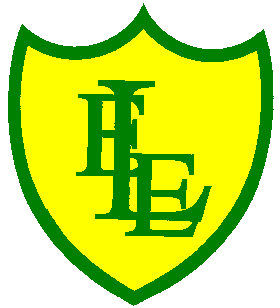 SCHOOL CLOSURE WORKYEAR: 2DATE: Thursday 25th June 2020PE: 9-9.30amLog in to YouTube at 9am to access a 30-minute PE lesson with Joe Wicks, the body coach. https://www.youtube.com/user/thebodycoach1                                                                               Also, take a look at the keeping active and mindful website Fitter Future, for some different activities to stay active during this time. ReadingToday in chapter four, Poppa Joe looks after Mia for the day and there is a big surprise when Poppa Joe touches his rusty old pedal car.After you have read chapter four, please complete the activities based on this chapter.SpellingsThis week’s spellings are: 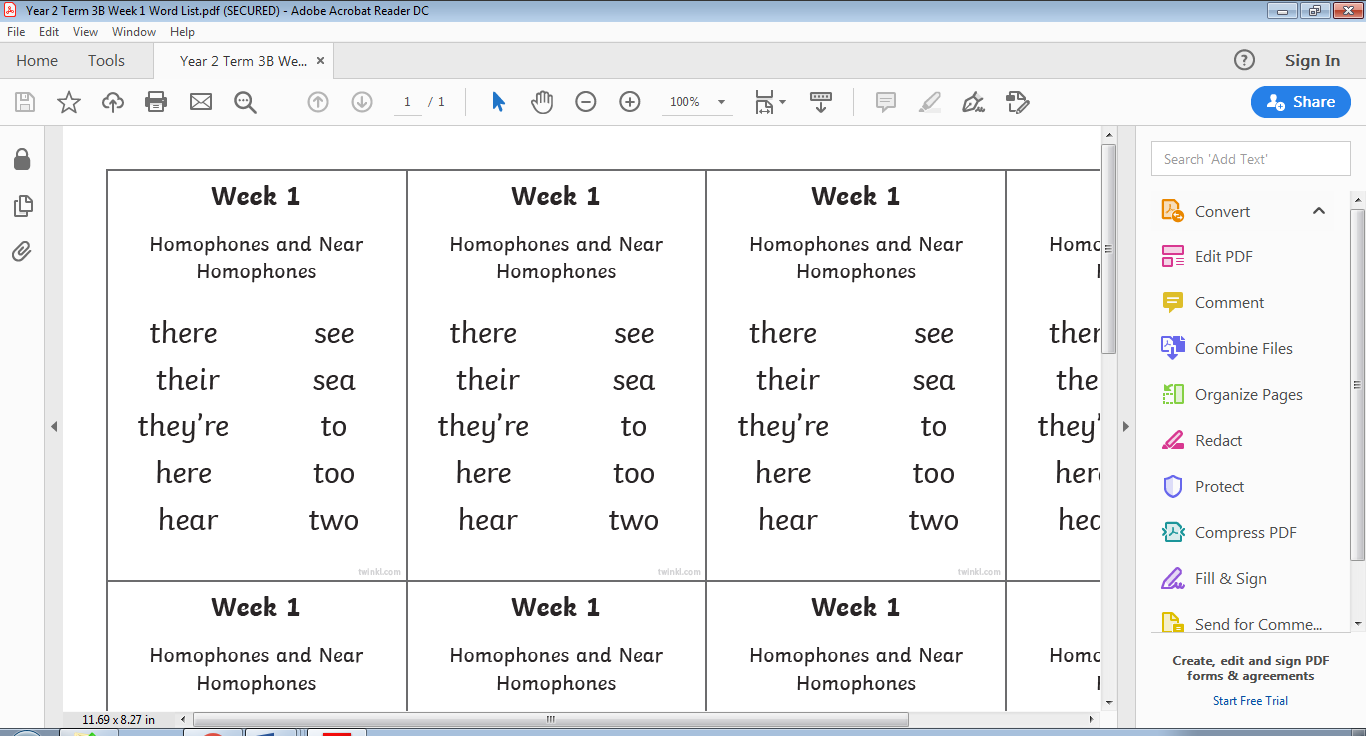 Please find an attached spelling activity for this week’s spellings in home learning week 11.EnglishLook at the short power point on different types of sentences. This is a recap as we have looked at these before in our English work, think and discuss one of each- statement, command, question and exclamation about any subject it could include going to a party, riding a bike, eating breakfast (do not write these down ). Parents you may need to encourage and support with this. For today’s task watch the video again in full and think about what might the rabbit have said to the elk? Write a statement, question, exclamation (It always starts with ‘How’ or ‘What’) and command in your home learning journal. Challenge, can you write a different type of sentence for what the other animals may have said. Remember to include a full stop, question mark or exclamation mark at the end of the sentence for the correct sentence.  Check over your work, so it makes sense correct any mistakes. https://www.youtube.com/watch?v=_X_AfRk9F9wMathsToday’s maths objective is to be able to make and recognise patterns using 3-D shapes.For today’s activity, the children will be looking at patterns and identifying what the next shape will be. These patterns vary in shape, colour and orientation (horizontal / vertical). 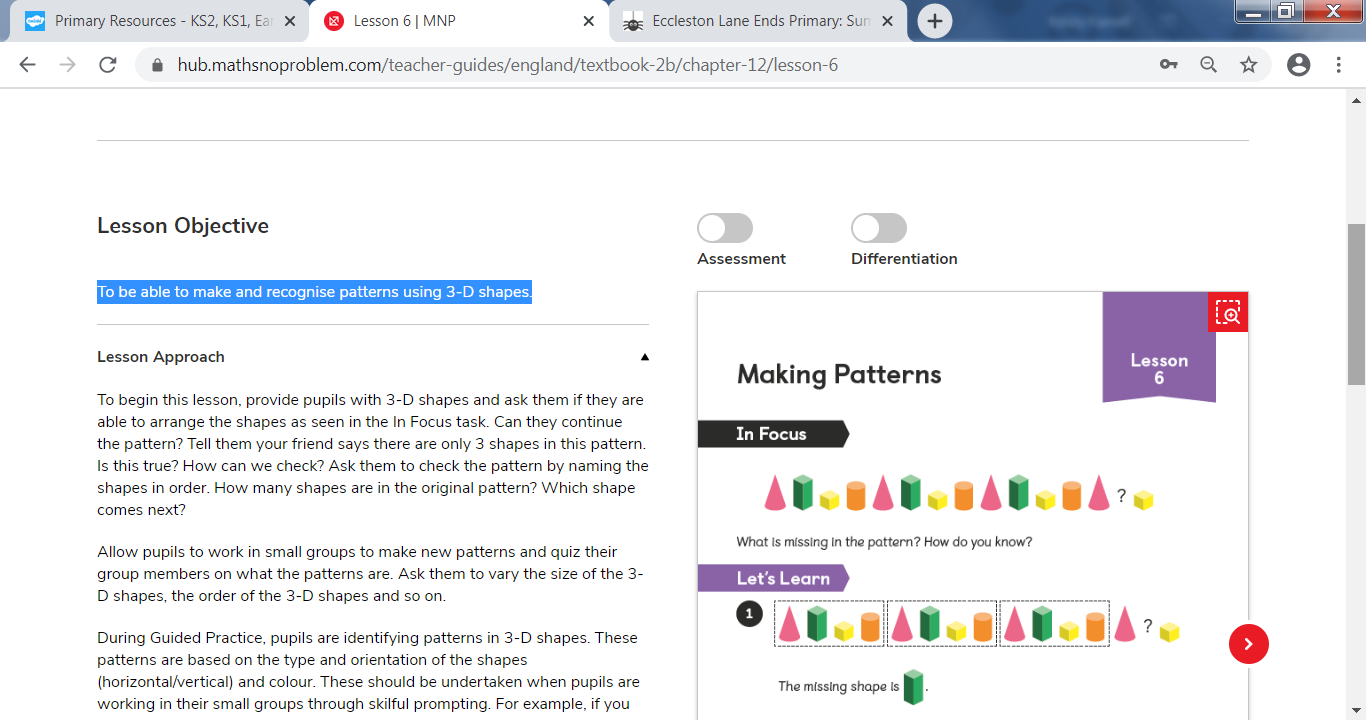 Extension- If you fancy a challenge, why not have a go at the Year 2 maths mat also attached. SpanishThis week I would like you to practice telling other people how old you are in Spanish. Click on the link below to listen to and learn a new song -  How old are you? - ¿Cuántos años tienes?  https://www.youtube.com/watch?v=JfpFDOS34yU Now click on the link below to listen to another song. https://www.education.vic.gov.au/languagesonline/spanish/topic08/no_03/no_03.htmNext I would like you to tell at least three other people  (you could even tell your pet or favourite teddy bear) your age using the full phrase – Tengo…..años. Remember if you are six you will need to use the number seis          (Tengo seis años) If you are seven you will need to use the number seite               (Tengo seite años) If you would like a further challenge then it would be great if you could draw a birthday cake. This can be as imaginative as you would like. It will need to have the same number of candles on it as your age. Next I would like you to write underneath your cake the phrase Tengo…….. años and complete it with your age. You could have a go at writing this all by yourself or maybe you would like someone from your family to write the phrase first and you can copy it underneath. 